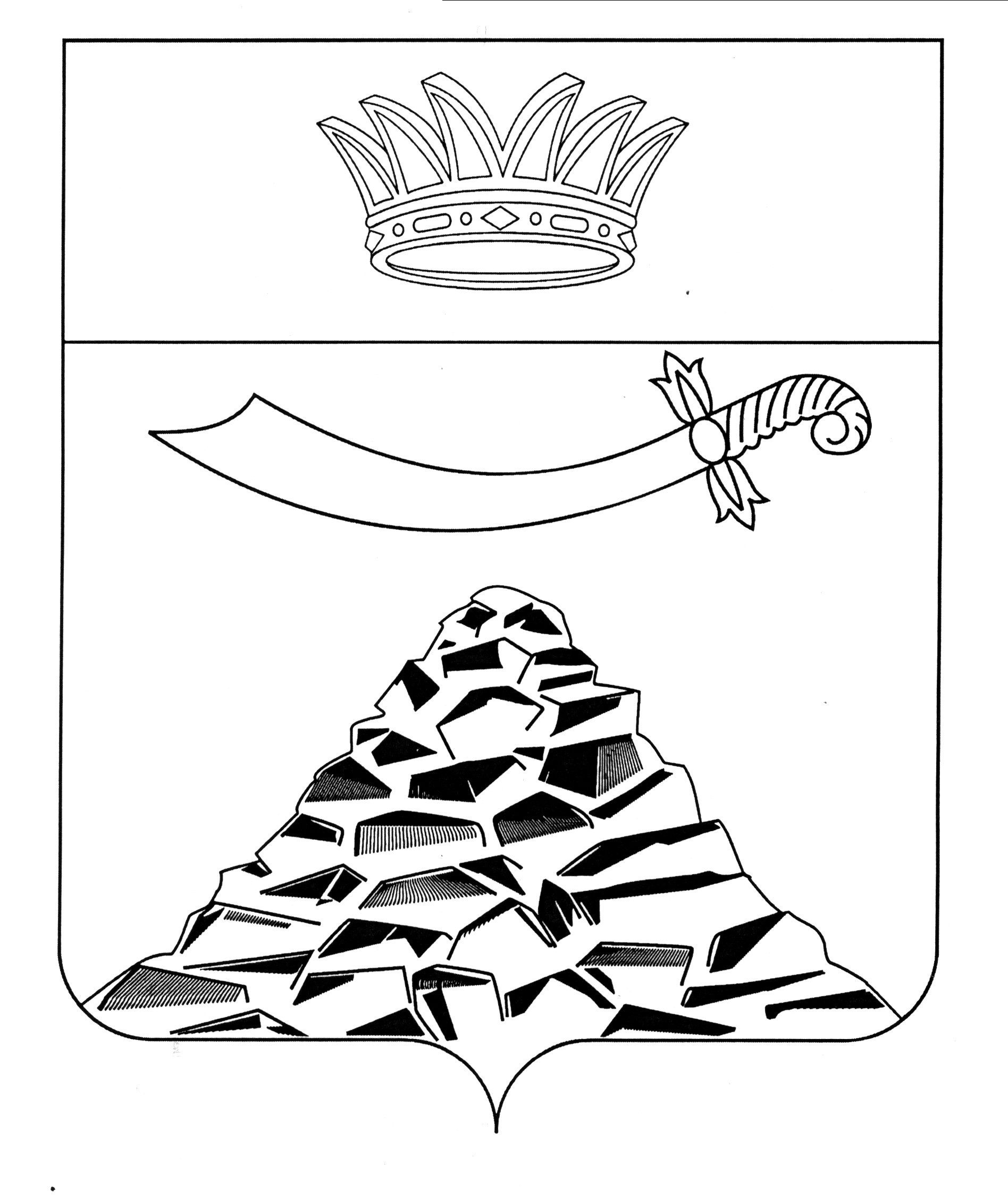 ПОСТАНОВЛЕНИЕАДМИНИСТРАЦИИ МУНИЦИПАЛЬНОГО ОБРАЗОВАНИЯ 
«ЧЕРНОЯРСКИЙ РАЙОН»АСТРАХАНСКОЙ ОБЛАСТИ  от 17.02.2021г. № 62О внесении изменений в постановлениеадминистрации МО «Черноярский район»от 14.04.2020 № 97 «О внесении изменений в состав межведомственной рабочей группымуниципального образования «Черноярский район»по развитию и эксплуатации АПК «Безопасный город»  В связи с кадровыми изменениями администрация муниципального образования «Черноярский район» ПОСТАНОВЛЯЕТ:1.Вывести из состава межведомственной рабочей группы муниципального образования «Черноярский район»по развитию и эксплуатации АПК «Безопасный город»:1.1.Ряскова П.А.-  начальника Черноярского района электрических сетей филиалПАО «МРСК Юга» Астраханьэнерго»;2.Ввести в состав межведомственной рабочей группы муниципального образования «Черноярский район» по развитию и эксплуатации АПК «Безопасный город»:2.1.Кукушкина А.В.- и.о. начальника Черноярского района электрическихсетей филиал ПАО «Россети Юг» Астраханьэнерго» (по согласованию).3.Начальнику организационного отдела администрации МО «Черноярский район» (Сурикова О.В.) разместить настоящее постановление на официальномсайте администрации МО «Черноярский район».                                                                                                                                                                                                                                                                                                                                                                                                                                                                                                                                                                                                                                                                   4. Контроль за исполнением данного постановления возложить напервого заместителя главы района С.И. Никулина.Глава района                                                                                           Д.М.Заплавнов